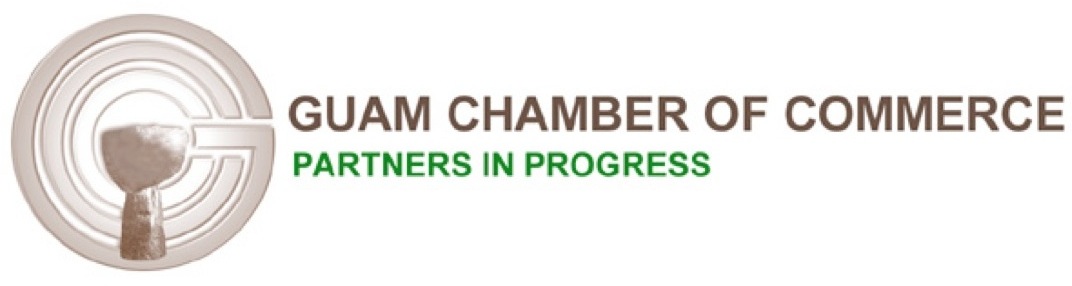 It’s a Magical Christmas…A Celebration of Song: The 4th Annual Song FestivalAgana Shopping Center, Center Court10:00 a.m. Saturday, November 26, 2016SONG FESTIVAL LINEUP10:00 a.m.	Arrivals10:15	a.m.	Welcoming Remarks10:15	a.m.	Opening Act – Perez Sisters & Wegner Sisters10:30 	a.m.	Carbullido Elementary School10:50	a.m.	C.L. Taitano Elementary School11:10	a.m.	Bishop Baumgartner Memorial Catholic School (Elementary Choir)11:30	a.m.	Upi Elementary School11:50 	a.m.	Daniel L. Perez Elementary School12:10	p.m.	Agana Heights Elementary School12:30	p.m.	Maria A. Ulloa Elementary School12:50	p.m.	St. Paul Christian School (Elementary)1:10	p.m.	Tamuning Elementary School1:30 	p.m.    	15 Minute Break1:50	p.m.	Benavente Middle School2:10	p.m.	Jose Rios Middle School2:30	p.m.	McCool Elementary Middle School2:50	p.m.	Bishop Baumgartner Memorial Catholic School3:10	p.m.	FB Leon Guerrero Middle School3:30 	p.m.	Luis P. Untalan Middle School3:50	p.m.	15 Minute Break4:10	p.m.	Father Duenas Memorial School4:30	p.m.	Saint John’s High School4:50	p.m.	Simon Sanchez High School5:10	p.m.	Closing Act – Orchestrated by Karl Cepeda (Featuring all Participating School Choirs)5:30	p.m.	Announcement of Winners